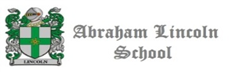 Historia y geografía 6° básicoMaterial de apoyo para el hogarEstimado estudiante: el siguiente material tiene como objetivo apoyar tu autoaprendizaje en el hogar, para lograr una base sólida que el año lectivo 2020 sea iniciado de buena manera. Solicitamos desarrollarlas de manera consciente y responsable.
Atte. Profesora jefe Temario a desarrollar:UnidadPáginaActividadProceso de organización de la Republica en Chile durante el siglo XIX198  -  199El aporte de artistas, científicos e intelectuales del siglo XIX en Chile Consolidación del territorio chileno 202 - 203Desafío IIncorporación del territorio del sur de Chile 205Desafío IIIncorporación del territorio Patagónico y Rapa Nui 207Desafío III - IVEl ciclo del salitre 209Desafío V - VILa cuestión social y la respuesta obrera 211Desafío VIIAnalizo y concluyoEmpatía Histórica 213Me sitúo en el lugar de…